ЧОРТКІВСЬКА    МІСЬКА    РАДА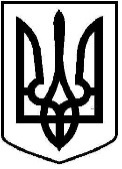 ВИКОНАВЧИЙ КОМІТЕТР І Ш Е Н Н Я ( проєкт)від___ лютого 2023 року 							№ _____Про надання дозволу на безкоштовну передачутоварно-матеріальних цінностей	З метою ефективного використання майна Чортківської міської територіальної громади, приведення обліку основних засобів, інших малоцінних необоротних активів та малоцінних швидкозношуваних предметів у відповідність до критеріїв Національних положень (стандартів) бухгалтерського обліку в державному секторі, керуючись  пп. 1 п. “а” ст. 29, ст. 30, ст.52, ч.6 ст.59 Закону України  «Про місцеве самоврядування в Україні», виконавчий комітет міської радиВИРІШИВ:1. Надати дозвіл Чортківській міській раді на безоплатну передачу на баланс комунального підприємства «Міськсвітло» міської ради товарно-матеріальні цінності (додається додаток 1). 2. Надати дозвіл Чортківській міській раді на безоплатну передачу на баланс Управління освіти, молоді та спорту міської ради товарно-матеріальні цінності (додається додаток 2).3. Надати дозвіл Чортківській міській раді на безоплатну передачу на баланс комунального підприємства «Чортківське виробниче управління водопровідно-каналізаційного господарства» міської ради товарно-матеріальні цінності (додається додаток 3).4. Відділу бухгалтерського обліку та звітності міської ради здійснити передачу товарно-матеріальні засоби відповідно до чинного законодавства. 5. Копію рішення направити відділу бухгалтерського обліку та звітності міської ради.6. Контроль за виконанням цього рішення покласти на заступника міського голови з питань діяльності виконавчих органів міської ради Віктора ГУРИНА.Міський голова 						        Володимир ШМАТЬКОДодаток 1 до рішення міської ради від __.02.2023р. № ПЕРЕЛІК
товарно-матеріальних цінностей, що передаються безкоштовно з балансу Чортківської міської ради на баланс КП «Міськсвітло»Секретар міської ради                                                         Ярослав ДЗИНДРАДодаток 2 до рішення міської ради від __.02.2023р. № ПЕРЕЛІК
основних засобів та матеріальних цінностей, що передаються безкоштовно з балансу Чортківської міської ради на баланс Управління освіти, молоді та спорту міської радиСекретар міської ради                                                         Ярослав ДЗИНДРАДодаток 3 до рішення міської ради від __.02.2023р. № ПЕРЕЛІК
основних засобів та матеріальних цінностей, що передаються безкоштовно з балансу Чортківської міської ради на баланс КП «Чортківське виробниче управління водопровідно-каналізаційного господарства»Секретар міської ради                                                         Ярослав ДЗИНДРА№ з/пІнвентарний номерНайменуванняКількістьПервісна вартістьСума нарахованого зносуЗалишкова вартість1Колодка для подовжувач 4 вх. без заземлення2252,002Автоматичний вимикач АВ – 2000 2п. 25А С ПФ1252,003Автоматичний вимикач АВ – 2000 2п. 16А С ПФ1268,804Бокс пластиковий 1-2 мод ФП221,005Кабель ПВС3*1,03,7581,536Пускач магнітний ПММ 1/16/220 в ПФ21848.007AcKo XAL-B213 пост двомісн «Старт Стоп»198,658Mutlusan бокс пластик з монтажн  платою (25*35*15) біла дверка1698,259Колодка для подовжувача 3 вх. б/з2184,8010AcKo Реле електромиханічне MY4 (3A) DC24V3362.8811AcKo колодкаPYF14A  під реле MY43220,5012Перемикач 1 кв прохідний б/п накладний1100,8013Кабел ПВС 4*1,5973718,0114Пумблер 2 pin з гвинтами на 2 положення175,6015Пумблер 3 pin з гвинтами на 2 положення з фіксацією3226,8016Стяжка нейлонова 200*4,0 мм біла4210,0017Провід ШВВП 2*1,09127,6218Кабель ШВВП 2*1,51001869,0019RV 1,25-4 Кабельний наконечник «під гвинт» ізольований0,033,5320HT 1.0-12 Кабельний наконечник трубчатий ізольований (уп. 100 шт.)0,14,2021Гофротруба КТ  16 мм100294,0022Horoz бокс пластик з монтажн  платою (25*35*15) біла дверка1782,2523Viko Автоматичний вимикач 3Р 16А С1220.5024De-Pa колодка 8 вх. з/з1294,0025Мережевий кабельКППт-ВП  4*2*0,51 UTP 5е (вита пара зовнішня з тросом) Одескабель601323,0026Автоматичний вимикач АВ 2000 2 п. 16А С ПФ1268,8027ОВ-2 Щиток пластиковий підвісний для 2-х мод. автом. Вимикачів з кришкою135,7028Viko MultiLet колотка 4 вх. з/з1147,0029Дюбель-ялинка 16мм/кругл кабель (уп -50 шт.)123,1030Хомут кабельний 200*4,0 мм чорний152,5031Бокс (300*200*150) IP54 монтажний з панелю1819,0032Автоматичний вимикач АсКо ВА-2001 2п 25 А186,5233Колодка 3 гнізда б/з зі шторками 16 А181,9034Бокс пластиковий 1-2 мод. ФП110,5035Кабель КПВ-ВП 4*2*0,51 UTP 5е (внутр.) 33КМ52764,4036Хомут кабельний 200*4 Проф.154,6037ETI CRM-2H Асиметричний циклогенератор 230 V32973,6038Кабель ПВС 4*1,51023553,6839Кабель ПВС 3*0,7512189,2440Пускач магнітний ПММ 1/16/220 В ПФ1739,2041Провід ШВВП 2*1,041528,9042Кабель КПВ-ВП 4*2*0,48UTP 5е (внутр..) 33КМ2202530,0043AcKo колодкаPYF14A  під реле MY46282,2444AcKo Реле електромиханічне MY4 (3A) 220 АС3231,8445Магнітний пусказ в корпусі ПМК 25 380В 25А AcKo, Еltis11338,7546AcKo, Еltis Реле теплове LR2-D1314 (7,0-10,0)1233,1047Кабель ПВС 3*1,51002944,0048Кабель ПВС 4*2,52,9162,4349AcKo XAL-B213 пост двомісн. «-Старт -Стоп»198,6550AcKo  ВП 16А/5 Вилка переносна2218,3851Ізоляційна стрічка ПВХ 20 м.133,6052Провід ШВВП 2*0,7574791,8053Кабель ШВВП 2*1,5233,9654Тумблер 3 ріn з винтами на 2 положення з фіксацією 2120,9655Колодка 4 гнізда б/з, зі шторками 16А191,7356ШВВП 2*0,51070,6057Хомут кабельний 150*3,0 мм121,0058AcKo  Хомут кабельний 200*4,0 мм294,5059AcKo Реле електромиханічне MY4 (3A) DC24V3231,8460Скоба кабельна плоска 8,0 мм (уп. 100 шт.)124,1561Acкo ГП 16А/5 резетка переносна1108,1562Acкo ГС 16А/5 резетка стаціонарна1144,4563DIN- рейка TS35 0.8 1 м.142,0064NILSON подовжувач 2 м. Зна з/з білий +трійник2350,0065Розетка 2-на б/з накл..196,1466ОВ-4 щиток пластиковий підвісний для 4-х мод. Автом. Вимикачів з кришкою148,5167Колодка для подовжувача 4вх без заземлення1132,3068Хомут кабельний 200*4мм154,6069Дюбель швидкого монтажу потай 6*40 з шурупом (100шт)0,159,1470Вилка з/з біло-чорна161,3071Кабель ПВС 2*2,5732568,1472Ізоляційна стрічка ПВХ 20м152,5073Акумулятор CSB GPL 12650, 12V 65Ah (350x166x174мм), Q1435060,0074Рупор-гучномовець ІТС Т-710К 100В/50Вт ІР-66417832,0075Рупор-гучномовець ІТС Т-710К 100В/50Вт ІР-66417832,0076Кабель волоконно-оптовий RCI S-CFP(NA)Fda-004 E9/125(L)300024300,00РазомРазомРазом№ з/пІнвентарний номерНайменуванняКількістьПервісна вартістьСума нарахованого зносуЗалишкова вартість46-132 Викрутка «master» «+» Cr-V РН №2, 100мм158,91DIN рейка TS -35 0,8 10 см.536,75Granite 0-06-160 , бур по бетону 6х160 мм, SDS PLUS131,42бур по бетону 8х160 мм, SDS134,63Розетка 2-на з/з накладна212024,19VI-KOАвтоматичний вимикач 2Р 16А С182646,00ПЗВ 2Р 25А С 30 мА167208,48VIKO 2Р 32А С 30 мА Диф реле2867,52VIKO 2Р 40А С 30 мА Диф реле1450,53Автоматичний вимикач АВ-2000 2п. 16А С ПФ2456,96Варіант розетки 4-на без заземлення1124,95Кабель ВВГ-П нг 2*1,51001943,00Кабель ВВГ-П нг 3*1,51002961,00Гофротруба КТ 16 мм100250,00Дюбель швидкого монтажу «потай» 6*40 з шурупом (100 шт)2121,80ДБМ «потай» 6*60 з шурупом1100,80ДБМ «потай» 8*80 з шурупом1163,80Дюбель-ялинка 6мм/круг116,80Дюбель-ялинка 16мм/круг (уп. 100 шт.)292,40Кабель КПВ-ВП 4*20,51 UTP 5е (внут) 33км36548,28Ізоляційна стрічка ПВХ 20м136,75Ізоляційна стрічка ПВХ 20м492,40К-4 Щиток плпстиковий підвисний для 4-х мод. Автом. вимикачів14264,60Клемна колодка АсКо 6мм6173,28Клемник 2-й 32А WAGO прозорий з важелем225,20Клемник 3-й 32А WAGO прозорий з важелем40630,00Клемник 2-й 32А зажимний з важелем1052,50Нульова шина на DIN рейку 7 отв6176,40ОВ-6 щиток пластиковий підвисний для 6-х мод. Автом вимикачів з кришкою5262,50Провід ПВ-1 2,521277,83СИБРТЕХ 12936 Викрутка SL 3,0х75 мм136,75Скоба кабельна кругла 5,0 мм (уп.-100шт)115,75Кабель ШВВП 2*1,531579,39Розетка 2-на б/з накл.2184,80VI-KOАвтоматичний вимикач 2Р 16А С1147,00VIKO 2Р 40А С 30 мА Диф реле1530,04ОВ-6 щиток пластиковий підвисний для 6-х мод. Автом вимикачів з кришкою152,50Кабель ВВГ-П нг 3*1,520592,20Світильник НББ20У-100-042 Дельта-2 (Рондо)1139,69Вимикач 1-й накладний171,40LED лампа А60 10W Е27 4000К157,75Кабель КПВ-ВП 4*20,51 UTP 5е (внут) 33км46676,20Лампа стодіодна А60 10W Е27 4200К 12-48V4697,20Вимикач 1-кл. без підсвітки192,40Vito світильник аварійний EXIT -16L 18 LED1374,98Колодка для продовжувача 2 вх. б/з157,12Вилка пряма б/з біла 4мм115,75Ecostrum Ecostrum 6-12-05 Світильник пластик біл 20Вт Е27 ІР 20 прямокутний160,48Світлодіодна лампа LB 720 Е 27 4000К 4W 220V Feron135,28Колодка для продовжувача 3 вх. б/з170,56Колодка 6 вх. з/з з вимикачем1213,36EL-BI Вилка б/з плоска пряма331,50Lebron Світильник для LED ламп Т8 L-1*600мм G13, IP651225,75AVT Стрічка для LED 4.8w/m 5000*10 мм 3528 SMD LED,60 LEDs/m, 4000K, 12V, без зах вологи1200,00Вимикач 1-й накладний156,45Розетка 2-на б/з накл.173,92Розетка 2-на б/з накладна172,24Коробка розподільча 100*100*50173,92Спіральна обв’язка SWB-12 біла 10м194,08Снежка фасад «Екстра» 20кг23022,00Снежка фасад «Екстра» 14 кг22252,00Пензлик флейц Італійський червона пласмасова ручка 803207,00Пензлик флейц Італійський червона пласмасова ручка 1003270,00Колер №18 чорний9360,00Колорекс 90 чорний 0,1 л.4212,00Емаль алкідна зебра антикорозійна 2 кг (90) чорна1662,00Емаль 18 темно-сіра алкідна зебра ПФ-116 0,9 кг.1160,00Розчинник хім.трейд Уайт-спирт 1л.181,00Кабель внутрішній КПВ-ВП 4*2*0,5 (305м)701120,00Розтер F3 Tenda1700,00Плівка чорна 200мк груба70014700,00Скоби посиленні 11,3*12мм290,00120*30*6 дошка111760,00Цвяхи 4,2*120251875,00140*70*6м кроква104200,00Шуруп FT-3555 4,2*76 дер25002500,00Рейка 5*2*3м1506075,00Цвяхи 6*2005375,00Цвяхи 5,5*1505375,00Металопрофіль Т-7+ цинк32,5958050,97Лента під коньок 5 м/п82784,00L елемент 20 (цинк)337821,00Супердифузійна мембрана Strotex basic 1300 (75 м2)68100,00Пристінна планка (цинк)1249,00Коньок трикутний (цинк)205260,00Самонаріз для дерева 4,8х35 п=250(цинк)195700,00Комплект дюбель + шпилька 25018838,80Лійка руна 125/90 (цинк)6900,00Герметик Selsil поліуретановий PU (Virok) 300мл.1203,91Коліно труби руна діаметр 90 67 градусів (цинк)182206,98Ринва руна 2 м/п (125мм) (цинк)338261,55Хомут труби руна (90мм) (цинк)18882,00Труба руна 2 м/п (90 мм) (цинк)123744,00Кут зовнішній 90 гр. Руна новий взірець (цинк)2375,26Кронштейн ринви короткий руна власне виробництво (цинк)1056880,658*100 швидкомонтаж 50шт504650,00Цвяхи столярні 32*1,8 (1кг)10520,00Цвяхи столярні 50*2,5 (1кг)10520,00Цвяхи столярні 70*3,0 (1кг)10520,00Цвяхи столярні 40*2,0 (1кг)10520,00Цвяхи столярні 90*3,5 (1кг)10520,00Цвяхи столярні 80*3,0 (1кг)12624,00Цвяхи столярні 100*4,0 (1кг)5260,00Шуруп 4,2*50д (1000шт)31050,00Шуруп 4,2*64д (1000шт)31560,00Шуруп 4,2*75д(1000шт)53375,00Дерево рейка монтажна 20*40 3м22506,00Завіс (книжка) білий 5035420,00109лата120023400,00110Лавка розміром 3 (м)*0,30(м)*0,35(м)2020719,40111Лавка розміром 3,6 (м)*0,30(м)*0,45(м)2528420,75112Бетон М35018,5049765,00113Вапно будівельне гашене 25кг (перший сорт)43049450,00114ОСБ 18 плита 1250*25005649560,00115Пісок будівельний 50кг.60029400,00116Цемент 25кг 500 АВ Франківськ (56 м/пал)20619570,00117Біотуалет Campa Potti XGL білий1042900,00118Металопрофіль Т-20 цинк422,45111949,25119Мішок білий червона полоска200020000,00РазомРазомРазом№ з/пІнвентарний номерНайменуванняКількістьПервісна вартістьСума нарахованого зносуЗалишкова вартістьГідрант пожежний підземний Н2м19470,00Вказівник ПГ на металевій основі світловідбивний1810530,00РазомРазомРазом